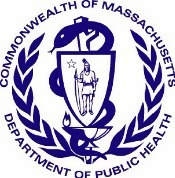 Thịnh Vượng Chung MassachusettsVăn Phòng Điều Hành Y Tế và Dịch Vụ Nhân SinhSở Y Tế Công Cộng250 Washington Street, Boston, MA 02108-4619                      Thông Tin của Trẻ:                                                                                      Thông Tin của Quý Vị: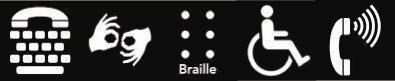 Đưa ra một tuyên bố ngắn gọn về (những) lo ngại hoặc (những) bất đồng sẽ được trao đổi tại buổi hòa giải.  ________________________________________                     ____________________________________Chữ ký của người điền đơn              Ngày                                     Chữ Ký của Phụ Huynh                               Ngày                                                                                                             ___________________________________                                                                                                             Chữ Ký của Phụ Huynh                               NgàyXin hãy gửi một bản sao của đơn này tới:Mary Dennehy-ColorussoProcedural Safeguards CoordinatorMA Department of Public Health (Sở Y Tế Công Cộng Massachussetts)DPH Northeast Regional Health Office (Văn Phòng Y Tế Vùng Đông Bắc DPH)Tewksbury Hospital (Bệnh Viện Tewksbury)365 East StreetTewksbury, MA 01876Quý vị cũng có thể gửi fax đơn này cùng các tài liệu hỗ trợ đến: 978-640-1027Hoặc gửi email*Mary.dennehy-colorusso@state.ma.usVÀQuý vị phải gửi một bản sao đơn này cho chương trình EI.  Để tìm thông tin về chương trình EI của quý vị, hãy ghé thăm:  http://massfamilyties.org/ei/eicity.phpChúng tôi sẽ gửi cho quý vị một lá thư trong vòng 7 ngày làm việc từ ngày chúng tôi nhận được đơn này.  Nếu quý vị không nhận được thư, xin hãy gọi cho số điện thoại 978-851-7261, máy lẻ 4016.  *Lưu Ý: Thông tin được gửi từ một email cá nhân sẽ không được chuyển tiếp qua một máy chủ hoặc mạng bảo mật.  